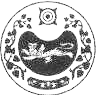 ПОСТАНОВЛЕНИЕот 18.04.2023 		аал Доможаков                                          № 14-пО внесении изменений в п. 2.18 постановления администрации Доможаковского сельсовета от 29.12.2015 № 125-п «Об утверждении Правил внутреннего трудового распорядка администрации Доможаковского сельсовета»  На основании  протеста  прокуратуры Усть – Абаканского района от 28.03.2023 г. № 7-6-2023, в соответствии с Федеральным законом от 22.11.2021 № 377-ФЗ «О внесении изменений в Трудовой кодекс Российской Федерации», руководствуясь уставом Доможаковского сельсовета, Администрация Доможаковского сельсовета ПОСТАНОВЛЯЕТ:Внести изменений в п. 2.18 постановления администрации Доможаковского сельсовета от 29.12.2015 № 125-п «Об утверждении Правил внутреннего трудового распорядка администрации Доможаковского сельсовета» следующие изменения:п. 2.18  Правил изложить в новой редакции: «п. 2.18  Прием на работу оформляется трудовым договором. Работодатель вправе издать на основании заключенного договора приказ (распоряжение) о приеме на работу. Содержание приказа (распоряжение) работодателя должно соответствовать условиям заключенного трудового договора. При приеме на работу (до подписания трудового договора) работодатель обязан ознакомить работника под роспись с правилами внутреннего трудового распорядка, иными локальными нормативными актами, непосредственно связанными с трудовой деятельностью работника, коллективным договором.»Контроль за исполнением настоящего постановления оставляю за собой.Глава Доможаковского сельсовета                                                  М.В. ОщенковаРОССИЯ ФЕДЕРАЦИЯЗЫХАКАС РЕСПУБЛИКААUБАН ПИЛТIРI АЙМАХТОМЫXАХ ААЛ ЧJБIУСТАU-ПАСТААРОССИЙСКАЯ ФЕДЕРАЦИЯРЕСПУБЛИКА ХАКАСИЯУСТЬ-АБАКАНСКИЙ РАЙОНАДМИНИСТРАЦИЯ ДОМОЖАКОВСКОГО СЕЛЬСОВЕТА